Learning Objective 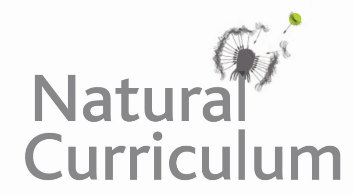 We are learning how to write sentences about the Iberian lynx that include modal verbs to show degrees of possibility.Challenge 1Complete the following sentences with an appropriate modal verb from the following list:  will/won’t, would/wouldn’t, should/shouldn’t, could/couldn’t, may, can/cannot, shall/shan’t, ought to/ought not to, must/mustn’t, might and might not.Although numbers have increased, the Iberian lynx ________still become extinct. Roads _____________ be built through areas of wilderness where lynx are known to roam. The Iberian lynx _________ move through deep snow relatively easily, because it has wide paws that act like snowshoes.After stalking its prey, the Iberian lynx ________ hide behind a tree or a rock before launching a surprise attack.If you travel through the Sierra de Andujar National Park, you ___________ get a sighting of Spain’s most famous cat. You _______ buy a coat made from lynx fur. When a mother is rearing her kittens, she ___________ try to catch at least three rabbits every day.(The Eurasian lynx used to be found in many parts of Britain.) ________  you like to see the Eurasian lynx reintroduced to parts of Britain?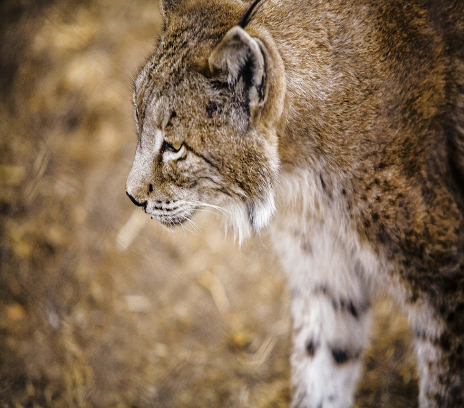 